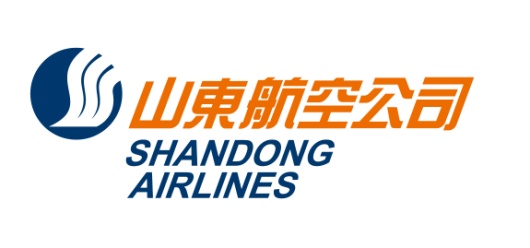 No.902,116 Sogong-ro, Jung-Gu, Seoul,Korea Zip: 04533Tel: 82-2-773-9231 Fax: 82-2-776-5051문서번호 : 24-F013수신 : 각 SC여객대리점 및 BSP여행사참조 : SC 발권 담당 및 관련 부서 제목 : 산동항공 인천출발 청도노선 특가운임(240313-240330)출발일: 2024.03.13-2024.03.30(출발일기준/KRW)* SOWKR5A, LOWKR5A, POWKR5A 지정항공편 sc4620 1구간 예약 시 사용 가능* LOWKR5B, POWKR5B 지정항공편 sc4618 1구간 예약 시 사용 가능**적용 조건**(1) OZ/ CA Code Share 항공편 적용 불가.  SC FLT로 예약/발권 진행.(2) 다른 클래스와 결합 사용 가능(3) 운임 및 기타 자세한 사용 조건은 변경 될 수 있으며 GDS 규정을 확인해 주시기 바랍니다.(4) GDS update 완료, 메뉴얼(DC)발권 불가2024. 03. 13山東航空公司首爾支店노선CLASSF/BF/B판매가판매가유효기간리턴OPEN변경수수료환불노선CLASSOWRTOWRT유효기간리턴OPEN변경수수료환불ICN-TAOSSOWKR5A69000불가60000불가ICN-TAOSSOWKR5S3MKR5850001000003M불가60000불가ICN-TAOLLOWKR5L3MKR550000900003M불가60000불가ICN-TAOLLOWKR5B40000불가60000불가ICN-TAOLLOWKR5A22000불가60000불가ICN-TAOPPOWKR5P3MKR523000450003M불가60000불가ICN-TAOPPOWKR5B21000불가60000불가ICN-TAOPPOWKR5A12900불가60000불가